 Eriksnäsin asukasyhdistyksen toimintasuunnitelma sekä tulo- ja menoarvio
2018 syksy - 2019 syksy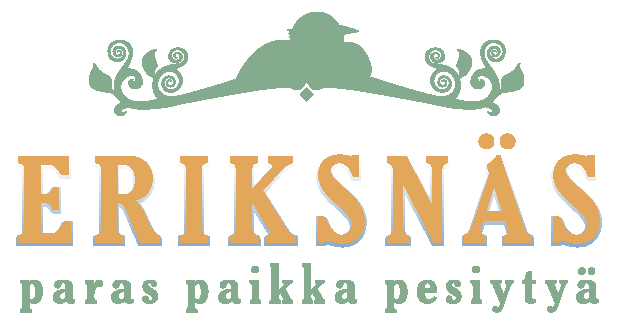 TapahtumatYhdistyksen tavoitteena on jatkaa aiempina vuosina muodostunutta käytäntöä tapahtumien järjestämisessä. Periaatteena on, että tapahtumat on sijoitettu ympäri vuoden tasaisin väliajoin. Yhdistys suunnittelee järjestävän seuraavat tapahtumatUuden vuoden rakettien yhteislaukaisu vuodenvaihteessa 2018-2019Talvirieha helmikuussa 2019Kevätsiivous toukokuussa 2019Kyläjuhla elokuun lopussa 2019Lisäksi yhdistys voi luonnollisesti järjestää halutessaan myös muita tapahtumia.Kevyenliikenteen yhteydet ja muu kaavoitusYhdistys jatkaa aktiivista yhteydenpitoa ja vaikutusta kuntaan, jotta lopullinen pysyvä kevyenliikenteenyhteys saataisiin Eriksnäsistä Söderkullaan. Yhdistys on myös aktiivisesti mukana alueen muun kehityksen suunnittelussa, kuten kaavoituksessa, ja pyrkii kehittämään alueesta viihtyisää ja luonnonläheistä asuinaluetta niin uusille kuin vanhoille asukkaillekin.Pallokentän pukusuojaYhdistys jatkaa pukusuojan ylläpitämistä ja mahdollista WC:n rakentamista järjestämällä talkoita. Rahoitus tulee Sipoon kunnan myöntämästä avustuksesta sekä yhdistyksen omista varoista.Muut asiatYhdistys jatkaa lisäksi aktiivista työtä muilla toiminta-alueilla jotka edistävät asukkaiden yhteistoimintaa ja viihtymistä Eriksnäsissä. Yhdistys mm.pyrkii kasvattamaan jäsenmäärää aktiivisella rekrytoinnillapyrkii aktivoimaan olemassa olevaa jäsenistöä yhdistyksen tapahtumiin järjestää pelivuoroja Sipoonlahden koululla ja omalla Eriksnäsin pallokentällähuolehtii luistelukentän jäädyttämisestä ja aurauksestaylläpitää hiihtolatujaTulo- ja menoarvio 2018 - 2019